        «11» декабря 2023 года                                                                                         № 102  с. УлётыО принятии в первом чтении проекта решения Совета муниципального района «Улётовский район» «О бюджете муниципального района «Улётовский район» на 2024 год и плановый период 2025, 2026 годов Рассмотрев основные характеристики районного бюджета на 2024 год и плановый период 2025, 2026 годов Совет муниципального района «Улётовский район» РЕШИЛ:1. Принять в первом чтении проект решения Совета муниципального района «Улётовский район» « О бюджете муниципального района «Улётовский район» на 2024 год и плановый период 2025, 2026 годов».2. Утвердить районный бюджет по доходам:на 2024 год в сумме 771511,8  тыс. рублей, в том числе безвозмездные поступления на 2024 год в сумме 527681,2 тыс. рублей;на 2025 год в сумме 717584,0  тыс. рублей, в том числе безвозмездные поступления на 2025 год в сумме 458482,6 тыс. рублей;на 2026 год в сумме 718288,6 тыс. рублей, в том числе безвозмездные поступления на 2026 год в сумме 444445,9 тыс. рублей.расходам: на 2024 год в сумме 769455,8 тыс. рублей;на 2025 год в сумме 714049,7 тыс. рублей;на 2026 год в сумме 714754,3 тыс. рублей.профицит районного бюджета: на 2024 в сумме 2056,0 тыс. рублей;на 2025 в сумме 3534,3 тыс. рублей;на 2026 в сумме 3534,3 тыс. рублей.            3. Установить, что доходы районного бюджета, поступающие в 2024 году и плановом периоде 2025, 2026 годов формируются за счет:1) федеральных налогов и сборов, налогов, предусмотренных специальными налоговыми режимами, и неналоговых доходов – в соответствии с нормативами отчислений, установленными Бюджетным кодексом Российской Федерации;2) федеральных, региональных и местных налогов и сборов иных неналоговых доходов (в части погашения задолженности прошлых лет по отдельным видам налогов, а также в части погашения задолженности по отменённым налогам и сборам);3) безвозмездных поступлений.4. Установить нормативную величину резервного фонда в сумме 145,0 тыс. рублей.         5.Настоящее решение официально опубликовать путём размещения (обнародования) на официальном сайте муниципального района «Улётовский район» в информационно-телекоммуникационной сети «Интернет» в разделе «Документы» - «НПА Совета» -  htp://uletov.75.ru/.Глава муниципального района«Улётовский район»	               А.И. СинкевичПРИЛОЖЕНИЕ 2                                                                                                                                          к решению Совета муниципального района «Улётовский район» Забайкальского края''О бюджете муниципального района «Улётовский район» Забайкальского края на 2024 год и плановый период 2025, 2026 годов''Источники финансирования дефицита бюджета муниципального района «Улётовский район» Забайкальского края на 2024 год и плановый период 2025, 2026 годов	                                                                                                                   ПРИЛОЖЕНИЕ 3к решению Совета муниципального района «Улётовский район» Забайкальского края''О бюджете муниципального района«Улётовский район» Забайкальского края на 2024 год и плановый период 2025, 2026 годов''Нормативы распределения доходовмежду бюджетом муниципального района "Улётовский район" и бюджетами поселений на 2024 год и плановый период 2025, 2026 годов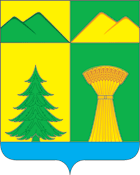 СОВЕТМУНИЦИПАЛЬНОГО РАЙОНА«УЛЁТОВСКИЙ РАЙОН»ЗАБАЙКАЛЬСКОГО КРАЯРЕШЕНИЕСОВЕТМУНИЦИПАЛЬНОГО РАЙОНА«УЛЁТОВСКИЙ РАЙОН»ЗАБАЙКАЛЬСКОГО КРАЯРЕШЕНИЕСОВЕТМУНИЦИПАЛЬНОГО РАЙОНА«УЛЁТОВСКИЙ РАЙОН»ЗАБАЙКАЛЬСКОГО КРАЯРЕШЕНИЕПРИЛОЖЕНИЕ 1к решению Совета муниципального района                                                                         «Улётовский район» Забайкальского края''О бюджете муниципального района «Улётовский район» Забайкальского края на 2024 год и плановый период 2025, 2026 годов''Перечень главных администраторов источников финансирования дефицита бюджета муниципального района «Улётовский район» Забайкальского края од классификации источников финансирования дефицитов бюджетов Российской Федерацииод классификации источников финансирования дефицитов бюджетов Российской ФедерацииНаименование главных администраторов источников финансирования дефицита местного бюджета - органов государственной власти Улётовского района код главного администратора источников финансирования дефицитов бюджетовкод группы, подгруппы, статьи и вида источника финансирования  дефицитов  бюджетов,  код классификации операций сектора государственного управления, относящихся к источникам финансирования дефицитов бюджетовНаименование главных администраторов источников финансирования дефицита местного бюджета - органов государственной власти Улётовского района 123Комитет по финансамадминистрации МР 90201 03 01 00 05 0000 710Получение кредитов от других бюджетов бюджетной системы Российской Федерации бюджетом муниципального района в валюте Российской Федерации90201 03 01 00 05 0000 810Погашение бюджетом муниципального района кредитов от других бюджетов бюджетной системы Российской Федерации в валюте Российской Федерации90201 05 02 01 05 0000 510Увеличение прочих остатков денежных средств бюджета муниципального района90201 05 02 01 05 0000 610Уменьшение прочих остатков денежных средств бюджета муниципального районаКод классификации источников финансирования дефицитов бюджетов Российской ФедерацииКод классификации источников финансирования дефицитов бюджетов Российской ФедерацииНаименование кода группы, подгруппы, статьи и вида источника финансирования дефицитов бюджетов, наименование кода классификации операций сектора государственного управления, относящихся к источникам финансирования дефицитов бюджетовСумма(тыс. рублей)2024 годСумма(тыс. рублей)2025 годСумма(тыс. рублей)2026 годкод главногокод группы, подгруппы, статьи и вида источника финансирования дефицитов бюджетов, код классификации операций сектора государственного управления, относящихся к источникам финансирования дефицитов бюджетовНаименование кода группы, подгруппы, статьи и вида источника финансирования дефицитов бюджетов, наименование кода классификации операций сектора государственного управления, относящихся к источникам финансирования дефицитов бюджетовСумма(тыс. рублей)2024 годСумма(тыс. рублей)2025 годСумма(тыс. рублей)2026 год123Источники внутреннего финансирования дефицита бюджета, всего, в том числе:0,00,00,000201 03 00 00 00 0000 000Бюджетные кредиты от других бюджетов бюджетной системы Российской Федерации в валюте Российской Федерации2056,03534,33534,300201 03 00 00 00 0000 700Получение бюджетных кредитов от других бюджетов бюджетной системы Российской Федерации в валюте Российской Федерации0,00,00,000201 03 01 00 05 0000 710Получение кредитов от других бюджетов бюджетной системы Российской Федерации бюджетом субъекта Российской Федерации в валюте Российской Федерации0,00,00,000201 03 00 00 00 0000 800Погашение бюджетных кредитов, полученных от других бюджетов бюджетной системы Российской Федерации в валюте Российской Федерации-2056,0-3534,3-3534,300201 03 01 00 05 0000 810Погашение бюджетом субъекта Российской Федерации кредитов от других бюджетов бюджетной системы Российской Федерации в валюте Российской Федерации-2056,0-3534,3-3534,300201 05 00 00 00 0000 000Изменение остатков средств на счетах по учету средств бюджета-2056,0-3534,3-3534,300201 05 00 00 00 0000 500Увеличение остатков средств бюджетов-771511,8-717584,0-718288,600201 05 02 00 00 0000 500Увеличение прочих остатков средств бюджетов-771511,8-717584,0-718288,600201 05 02 01 00 0000 510Увеличение прочих остатков денежных средств бюджетов-771511,8-717584,0-718288,600201 05 02 01 05 0000 510Увеличение прочих остатков денежных средств бюджета муниципального района-771511,8-717584,0-718288,600201 05 00 00 00 0000 600Уменьшение остатков средств бюджетов 769455,8 714049,7 714754,300201 05 02 00 00 0000 600Уменьшение прочих остатков средств бюджетов 769455,8 714049,7 714754,300201 05 02 01 00 0000 610Уменьшение прочих остатков денежных средств бюджетов 769455,8 714049,7 714754,300201 05 02 01 05 0000 610Уменьшение прочих остатков денежных средств бюджета муниципального района 769455,8 714049,7 714754,3Код бюджетной классификацииНаименование доходаНормативы распределения доходов, подлежащих зачислению в консолидированный бюджет района (в процентах)Нормативы распределения доходов, подлежащих зачислению в консолидированный бюджет района (в процентах)Нормативы распределения доходов, подлежащих зачислению в консолидированный бюджет района (в процентах)Код бюджетной классификацииНаименование доходаБюджет муниципального районаБюджет сельских поселенийБюджет городских поселений1                    23451 08 07150 01 1000 110 Государственная пош-лина за выдачу разре-шения на установку рекламной конструкции1001 11 02033 10 0000 120Доходы от размещения временно свободных средств бюджетов сельских поселений1001 11 02033 13 0000 120Доходы от размещения временно свободных средств бюджетов городских поселений1001 11 05013 05 0000 120Доходы, получаемые в виде арендной платы за земельные участки, государственная собственность на которые не раз-граничена и которые расположены в грани-цах сельских поселений и межселенных территорий муници-пальных районов, а также средства от продажи права на заключение договоров аренды указанных земельных участков1001 11 05013 13 0000 120Доходы, получаемые в виде арендной платы за земельные участки, государственная собственность на которые не разграничена и которые расположены в границах городских поселений, а также средства от продажи права на заключение договоров аренды указанных земельных участков50501 11 05313 13 0000 120Плата по соглашениям об установлении сервитута, заключенным органами местного самоуправления муниципальных районов, государственными или муниципальными предприятиями либо государственными или муниципальными учреждениями в отношении земельных участков, государственная собственность на которые не разграничена и которые расположены в границах городских поселений50501 11 05314 13 0000 120Плата по соглашениям об установлении сервитута, заклю-ченным органами местного самоуп-равления городских поселений, госу-дарственными или муниципальными предприятиями либогосударственными или муниципальными учреждениями в отношении земельных участков, госу-дарственная собственность на которые не разграни-чена и которые расположены в границах городских поселений50501 11 09045 05 0000 120Прочие поступления от использования имущества, находящегося в собственности муниципальных районов (за исключением имущества муниципальных бюджетных и автономных учреждений, а также имущества муниципальных унитарных предприятий, в том числе казенных)1001 13 01995 10 0000 130Прочие доходы от оказания платных услуг (работ) получателями средств бюджетов сельских поселений1001 13 01995 13 0000 130Прочие доходы от оказания платных услуг (работ) получателями средств бюджетов городских поселений1001 13 02065 10 0000 130Доходы, поступающие в порядке возмещения расходов, понесенных в связи с эксплуатацией имущества сельских поселений1001 13 02065 13 0000 130Доходы, поступающие в порядке возмещения расходов, понесенных в связи с эксплуатацией имущества городских поселений1001 13 02995 10 0000 130Прочие доходы от компенсации затрат бюджетов сельских поселений1001 13 02995 13 0000 130Прочие доходы от компенсации затрат бюджетов городских поселений1001 14 06013 05 0000 430Доходы от продажи земельных участков, государственная собственность на которые не разграничена и которые расположены в границах сельских поселений и межселенных территорий муниципальных районов1001 14 06013 13 0000 430Доходы от продажи земельных участков, государственная собственность на которые не разграничена и которые расположены в границах городских поселений50501 15 02050 10 0000 140Платежи, взимаемые органами местного самоуправления (организациями) сельских поселений за выполнение опре-деленных функций1001 15 02050 13 0000 140Платежи, взимаемые органами местного самоуправления (организациями) городских поселений за выполнение опре-деленных функций1001 16 10031 10 0000 140Возмещение ущерба при возникновении страховых случаев, когда выгодоприобретателями выступают получатели средств бюджета сельского поселения1001 16 10031 13 0000 140Возмещение ущерба при возникновении страховых случаев, когда выгодоприобретателями выступают получатели средств бюджета городского поселения1001 16 01154 01 0000 140Административные штрафы,установленные Главой 15 Кодекса Российской Федерации об административных правонарушениях, за административные правонарушения в области финансов, налогов и сборов, страхования, рынка  ценных бумаг (за исключением штрафов, указанных в пункте 6 статьи 46 Бюджетного кодекса Российской Федерации), выявленные должностными лицами органов муниципального контроля1001 16 07010 05 0000 140Иные штрафы, неустойки, пени, уплаченные в соответствии с законом или договором в случае неисполнения или ненадлежащего исполнения обязательств перед муниципальным органом, (муниципальным казенным учреждением) муниципального района1001 17 01050 05 0000 180Невыясненные поступления, зачисляемые в бюджет муниципального района1001 17 01050 10 0000 180Невыясненные поступления, зачисляемые в бюджет сельских поселений1001 17 01050 13 0000 180Невыясненные поступления, зачисляемые в бюджет городских поселений1001 17 02020 10 0000 180Возмещение потерь сельскохозяйственного производства, связанных с изъятием сельскохозяйственных угодий, расположенных на территориях сельских поселений (по обязательствам, возникшим до 1 января 2008 года)1001 17 02020 13 0000 180Возмещение потерь сельскохозяйственного производства, связанных с изъятием сельскохозяйственных угодий, расположенных на территориях городских поселений (по обязательствам, возникшим до 1 января 2008 года)1001 17 05050 05 0000 180Прочие неналоговые доходы бюджета муниципального района1001 17 05050 10 0000 180Прочие неналоговые доходы бюджета сельских поселений1001 17 05050 05 0000 180Прочие неналоговые доходы бюджета городских поселений1001 17 14030 10 0000 150Средства самообложения граждан, зачисляемые в бюджеты сельских поселений1001 17 14030 13 0000 150Средства самообложения граждан, зачисляемые в бюджеты городских поселений100